Bowel Cancer Quality Performance indicator specificationsUpdated specificationsCitation: Te Aho o Te Kahu. 2022. Bowel Cancer Quality Performance Indicator Technical Specifications: Updated specifications. Wellington: Te Aho o Te Kahu.Published in April 2022 by Te Aho o Te Kahu, the Cancer Control Agency
PO Box 5013, Wellington 6140, New ZealandISBN 978-1-99-110021-4 (online)
HP 8040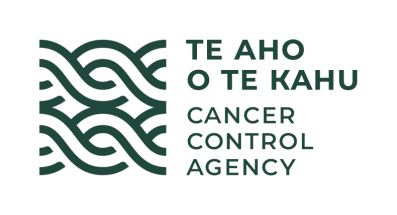 This document is available at teaho.govt.nzContentsIntroduction	1BCQI 1. Route to diagnosis	3Sources of data for indicator	3Data items	4Case eligibility criteria (denominator)	5Numerator criteria	6BCQI 7. Post-operative mortality	8Sources of data for indicator	8Data items	9Case eligibility criteria (denominator)	10Numerator criteria	11BCQI 10. Lymph node yield	13Sources of data for indicator	13Data items	13Case eligibility criteria	14Numerator criteria	15BCQI 16. Rectal cancer treatment	17Sources of data for indicator	17Data items	18Case eligibility criteria (denominator)	19Numerator criteria	20Morphology codes (ICD-O 3rd edition) for exclusion	21BCQI 19. Emergency surgery	23Sources of data for indicator	23Data items	23Case eligibility criteria (denominator)	24Numerator criteria	25BCQI 21. Stoma free survival (discontinued)	27Sources of data for indicator	27Data items	27Case eligibility criteria (denominator)	28Numerator criteria	29BCQI 21_a. Abdominoperineal resection	31Sources of data for indicator	31Data items	31Case eligibility criteria (denominator)	32Numerator criteria	33Appendix	35Definitive surgery procedure codes	35Transanal resection codes	36Stoma forming procedure codes	36Stoma reversal procedure codes	37Version record2022 UpdateThis document was updated to coincide with the release of the Bowel Cancer Quality Improvement Monitoring Report Update: Updated using 2017–2019 data.The following QPIs have been updated:BCQPI 7 – Post-operative mortalityBCQI 16 – Rectal cancer treatment (name change only).The following QPI has been discontinued:BCQPI 21 – Stoma Free Survival.The following QPI has been added:BCQPI 21_a – Abdominoperineal resection.IntroductionFrom 2017-2019 the Ministry of Health and the National Bowel Cancer Working Group (NBCWG) worked together to identify a set of 22 quality performance indicators (QPIs) for bowel cancer. Of the 22, seven are currently measurable.The QPIs that were able to be calculated using the Ministry of Health’s national collections are presented in the associated Bowel Cancer Quality Improvement Monitoring Reports (the monitoring reports).With the release of the second monitoring report, Te Aho o Te Kahu, the Cancer Control Agency (Te Aho o Te Kahu), has updated the technical specifications. This information is provided to make it easier for analysts to replicate our calculations. For each measure we have provided supporting information, a table and a flow diagram.This document provides specifications as outlined in the table below.BCQPI 5, Length of stay after surgery is not included in this document. This is a descriptive indicator reported only on a national level without specialised analysis and therefore no technical specification is required. Further information on this indicator, and others, can be found in the Bowel Cancer Quality Performance Indicators: Descriptions (2022) document.BCQI 1. Route to diagnosisProportion of people with cancer who are diagnosed following a referral to a clinic, screening or, presentation to an emergency department (with or without surgery).Sources of data for indicatorNew Zealand Cancer Registry (NZCR) – a population-based register of all primary malignant diseases diagnosed in New Zealand, excluding squamous and basal cell skin cancersNational Minimum Dataset (NMDS) – a collection of public and private hospital discharge information, including coded clinical data for inpatients and day patientsNational Non-Admitted Patients Collection (NNPAC) – includes event-based purchase units that relate to medical and surgical outpatient events and emergency department eventsBowel Screening Data Warehouse (BSDW) – national repository for information relating to publicly funded bowel screeningData itemsCase eligibility criteria (denominator)Numerator criteriaBCQI 7. Post-operative mortalityProportion of people with bowel cancer who died within 30 or 90 days of surgery.Sources of data for indicatorMortality Collection (MORT) – classifies the underlying cause of death for all deaths registered in New ZealandNew Zealand Cancer Registry (NZCR) – a population-based register of all primary malignant diseases diagnosed in New Zealand, excluding squamous and basal cell skin cancersNational Minimum Dataset (NMDS) – a collection of public and private hospital discharge information, including coded clinical data for inpatients and day patientsData itemsCase eligibility criteria (denominator)Numerator criteriaBCQI 10. Lymph node yieldProportion of people with bowel cancer who undergo surgical resection where ≥12 lymph nodes are pathologically examined.Sources of data for indicatorNew Zealand Cancer Registry (NZCR) – a population-based register of all primary malignant diseases diagnosed in New Zealand, excluding squamous and basal cell skin cancersNational Minimum Dataset (NMDS) – a collection of public and private hospital discharge information, including coded clinical data for inpatients and day patientsData itemsCase eligibility criteria*	Field is not completed by NZCR staff for people with rectal cancer who undergo long course neo-adjuvant chemo radiotherapy or radiotherapy.Numerator criteriaBCQI 16. Rectal cancer treatmentProportion of people with rectal cancer receiving surgery alone, or preoperative short or long course radiotherapy.Sources of data for indicatorNew Zealand Cancer Registry (NZCR) – a population-based register of all primary malignant diseases diagnosed in New Zealand, excluding squamous and basal cell skin cancersNational Minimum Dataset (NMDS) – a collection of public and private hospital discharge information, including coded clinical data for inpatients and day patientsNational Non-Admitted Patients Collection (NNPAC) – includes event-based purchase units that relate to medical and surgical outpatient events and emergency department eventsRadiation Oncology Collection (ROC) – a collection of radiation oncology treatment data, including both public and private providersData itemsCase eligibility criteria (denominator)Numerator criteria1	fre.intent_of_treatment_ind in (‘1’, ‘X’) and fre.treatment_occurrence = “First Treatment” and substr(fre.clinical_code_icd10_am8, 1, 3) in (“C18”, “C19”, “C20”, “C21”). Note C18, C19 and C21 included as text in site_of_treatment field indicates pelvis or rectum.Morphology codes (ICD-O 3rd edition) for exclusionBCQI 19. Emergency surgeryProportion of people with bowel cancer who undergo major surgical resection performed as an emergency.Sources of data for indicatorNew Zealand Cancer Registry (NZCR) – a population-based register of all primary malignant diseases diagnosed in New Zealand, excluding squamous and basal cell skin cancersNational Minimum Dataset (NMDS) – a collection of public and private hospital discharge information, including coded clinical data for inpatients and day patientsData itemsCase eligibility criteria (denominator)Numerator criteriaBCQI 21. Stoma free survival (discontinued)Proportion of people with rectal cancer who had major surgery are free of a stoma at 18 months.Sources of data for indicatorMortality Collection (MORT) – classifies the underlying cause of death for all deaths registered in New ZealandNew Zealand Cancer Registry (NZCR) – a population-based register of all primary malignant diseases diagnosed in New Zealand, excluding squamous and basal cell skin cancersNational Minimum Dataset (NMDS) – a collection of public and private hospital discharge information, including coded clinical data for inpatients and day patientsData itemsCase eligibility criteria (denominator)Numerator criteriaBCQI 21_a. Abdominoperineal resectionProportion of people with rectal cancer who had major surgery and an abdominoperineal resection (APR).Sources of data for indicatorNew Zealand Cancer Registry (NZCR) – a population-based register of all primary malignant diseases diagnosed in Aotearoa New Zealand, excluding squamous and basal cell skin cancersNational Minimum Dataset (NMDS) – a collection of public and private hospital discharge information, including coded clinical data for inpatients and day patientsData itemsCase eligibility criteria (denominator)Numerator criteria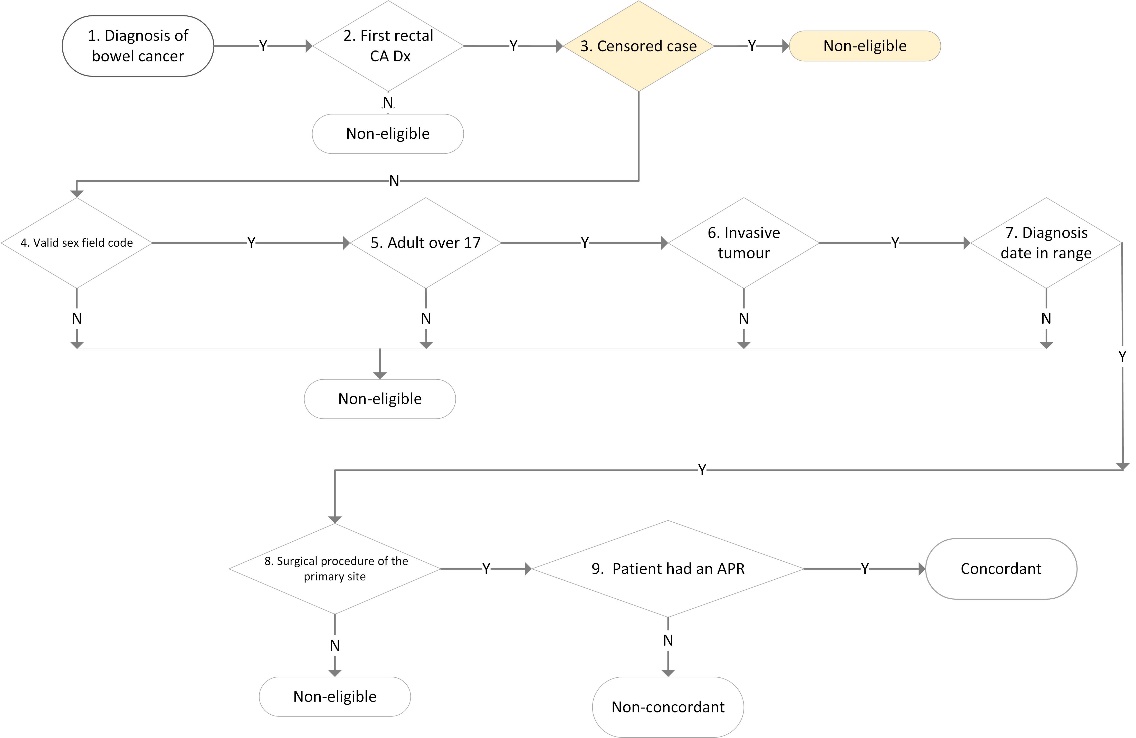 AppendixDefinitive surgery procedure codesTransanal resection codesStoma forming procedure codesStoma reversal procedure codes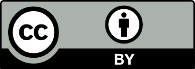 This work is licensed under the Creative Commons Attribution 4.0 International licence. In essence, you are free to: share ie, copy and redistribute the material in any medium or format; adapt ie, remix, transform and build upon the material. You must give appropriate credit, provide a link to the licence and indicate if changes were made.IndicatorMeasureMeasure abbreviationMeasure typeBCQI 1. Route to DiagnosisProportion of people with cancer who are diagnosed following a referral to a clinic, screening or, presentation to an emergency department (with or without surgery)a)	Screeningb)	Emergencyc)	ReferralQuality improvementAlso a benefits realisation indicator for the National Bowel Screening ProgrammeBCQI 7. Post-operative mortalityProportion of people with colorectal cancer who died within 30 days of surgery (discontinued)death30death30esQuality improvementBCQI 7. Post-operative mortalityProportion of people with colorectal cancer who died within 90 days of surgerydeath90death90esQuality improvementBCQI 10. Lymph node yieldProportion of people with colon cancer who undergo surgical resection where 12 or more lymph nodes are pathologically examinedlymph12Quality improvementBCQI 16. Rectal cancer treatmentProportion of people with rectal cancer with:a)	no radiotherapy (surgery alone)b)	short course radiotherapy (SCRT) pre-operativec)	long course radiotherapy (LCRT) pre-operativea)	noradiob)	preopscrtc)	preoplcrtQuality improvementBCQI 19. Emergency surgeryProportion of people with bowel cancer who undergo major surgical resection performed as an emergencyemergsurgQuality improvementBCQI 21. Stoma free survival (discontinued)Proportion of people with rectal cancer who had major surgery and are free of a stoma at 18 monthsStomafreeQuality improvementBCQI 21_a. Abdominoperineal resectionProportion of people with rectal cancer who had major surgery and an abdominoperineal resectionAPRQuality improvementDatasetData itemDescriptionNZCRSitePrimary organ of origin of the cancerNZCRSexSex of patientNZCRAge at diagnosisAge of patient at diagnosisNZCRMorphologyMicroscopic or cellular anatomy of the cancerNZCRBehaviour codeNeoplastic behaviour of the cancerNZCRDate of initial diagnosisDate person first diagnosed with bowel cancerNZCRBasisBasis of diagnosisNZCRMultiple tumour flagsPerson diagnosed with more than one tumourNZCRRegistration status codeStatus of registration processingNZCRDHB nameDHB of domicile for patientNMDSHealth specialityType of inpatient admissionNMDSLOSLength of stayNMDSEvent end dateDate of admissionNNPACPurchase codeType of outpatient attendanceNNPACDate time of serviceDate and time of serviceBSDWScreening dateDate of screening for bowel cancerBSDWHistologyBowel screening participant’s histologyDiagram referenceAssessmentItemCodes1First or only diagnosis of malignant neoplasmPrimary siteFirst diagnosis of bowel cancer (colon
C18–C19 or rectum C20)2Exclude manually censored caseExclusionPeople with appendiceal carcinomas C18.1 site codePatients with NETs, gastrointestinal stromal sarcoma (GISTs), lymphomas, squamous cell carcinomas, neuroendocrine carcinomas and melanomasMorphology codes 8240, 8249, 8246, 8070, 8720, 8013, 8041, 8244 and 8936Registration codes not R_C or R_RNon-incident cancer (exclude people with multiple tumour flags = yes)Patients diagnosed following death certificate only (basis = 0)Patient domiciled outside of New Zealand (DHB_code = 999)3Diagnosis dateDate of initial diagnosis2013–16 and 2017–194Male or femaleSexM or F5Adult patient 18 years and older at diagnosisAge at diagnosis18 years and older6Invasive tumoursBehaviour code3Diagram referenceAssessmentItemCodes7Numerator: a) Number of people with bowel cancer who were diagnosed following screeningScreeningInclude all screening participants with a histology. Includes only adenocarcinomas. Excludes non-cancerous histology (adenoma, serrated polyp, etc) and incidental findings (squamous cell, lymphoma, etc). If described as ‘cancer’ only, we take that to mean adenocarcinoma.Ideally this numerator would restrict to patients screened within 2 weeks prior to diagnosis. This restriction was not applied within the current report as the NZCR only records definitive diagnosis following surgery.8Numerator: b) Number of people with bowel cancer who were diagnosed following presentation to an emergency departmentEmergencyInpatient (NMDS)Health speciality = M05 (Emergency Medicine) and length of inpatient stay is between 0 and 1 daysOutpatient (NNPAC)Outpatient attendance (purchase code) of ED9Numerator: c) Number of people with bowel cancer who were diagnosed following referral to a clinicReferralPeople not diagnosed at death, through emergency department or screening.DatasetData itemDescriptionNZCRSitePrimary organ of origin of the cancerNZCRSexSex of patientNZCRAge at diagnosisAge of patient at diagnosisNZCRMorphologyMicroscopic or cellular anatomy of the cancerNZCRBehaviour codeNeoplastic behaviour of the cancerNZCRDate of initial diagnosisDate person first diagnosed with bowel cancerNZCRBasisBasis of diagnosisNZCRMultiple tumour flagsPerson diagnosed with more than one tumourNZCRRegistration status codeStatus of registration processingNMDSDHB nameDHB of service for patientNMDSDate of most definitive surgical resectionDate of most definitive surgical procedure of the primary siteNMDSSurgical procedureSurgical procedure of primary siteNMDSAdmission typeType of inpatient admissionNMDSEvent end dateDate of admissionNMDSDate of surgeryDate of most definitive surgical procedure of the primary siteMORTDate of deathDate of deathDiagram referenceAssessmentItemCodes1First or only diagnosis of malignant neoplasmPrimary siteFirst diagnosis of bowel cancer (colon
C18–C19 or rectum C20)2Exclude manually censored caseExclusionPeople with appendiceal carcinomas C18.1 site codePatients with NETs, gastrointestinal stromal sarcoma (GISTs), lymphomas, squamous cell carcinomas, neuroendocrine carcinomas and melanomasMorphology codes 8240, 8249, 8246, 8070, 8720, 8013, 8041, 8244 and 8936Registration codes not R_C or R_RNo incident cancer (exclude people with multiple tumour flags = yes)Patients diagnosed following death certificate only (basis = 0)Patient domiciled outside of New Zealand (DHB_code = 999)3Diagnosis dateDate of initial diagnosis2013–16 and 2017–194Male or femaleSexM or F5Adult patient 18 years and older at diagnosisAge at diagnosis18 years and older6Invasive tumoursBehaviour code37Surgical procedureSurgical procedure of the primary siteIncludes only procedures between 50 days prior and 365 days after diagnosis of rectum cancer or 183 days for colon cancer.For a full list of surgical procedures included, see the appendices.Diagram referenceAssessmentItemCodes8Number of patients with bowel cancer who die within 30 days of surgery.a)	death30b)	death30esPatient died within 30 days of elective or emergency surgeryPatient died within 30 days of elective surgery (adm_type = AC)9Number of patients with bowel cancer who die within 90 days of surgery.a)	death90b)	death90esPatient died within 90 days of elective or emergency surgeryPatient died within 90 days of elective surgery (adm_type = AC)DatasetData itemDescriptionNZCRSitePrimary organ of origin of the cancerNZCRSexSex of patientNZCRAge at diagnosisAge of patient at diagnosisNZCRMorphologyMicroscopic or cellular anatomy of the cancerNZCRBehaviour codeNeoplastic behaviour of the cancerNZCRDate of initial diagnosisDate person first diagnosed with bowel cancerNZCRBasisBasis of diagnosisNZCRMultiple tumour flagsPerson diagnosed with more than one tumourNZCRRegistration status codeStatus of registration processingNMDSDHB nameDHB of service for patientNMDSDate of most definitive surgical resectionDate of most definitive surgical procedure of the primary siteNMDSSurgical procedureSurgical procedure of primary siteNMDSHealth specialtyType of inpatient admissionNMDSEvent end dateDate of admissionNMDSDate of surgeryDate of most definitive surgical procedure of the primary siteNZCRNodes sample numberNumber of lymph nodes sampledDiagram referenceAssessmentItemCodes1First or only diagnosis of malignant neoplasmPrimary siteFirst diagnosis of bowel cancer (colon
C18–C19 or rectum C20)2Exclude manually censored caseExclusionPeople with appendiceal carcinomas C18.1 site codePatients with NETs, gastrointestinal stromal sarcoma (GISTs), lymphomas, squamous cell carcinomas, neuroendocrine carcinomas and melanomasMorphology codes 8240, 8249, 8246, 8070, 8720, 8013, 8041, 8244 and 8936Registration codes not R_C or R_RNon-incident cancer (exclude people with multiple tumour flags = yes)Patients diagnosed following death certificate only (basis = 0)Patient domiciled outside of New Zealand (DHB_code = 999)3Diagnosis dateDate of initial diagnosis2013–16 and 2017-194Male or femaleSexM or F5Adult patient 18 years and older at diagnosisAge at diagnosis18 years and older6Invasive tumoursBehaviour code37Surgical procedureSurgical procedure of the primary siteIncludes only procedures between 50 days prior to and 122 days after diagnosisFor a full list of surgical procedures included, see the appendices8Procedure dateDate of first procedure of primary siteSurgical procedure date within 122 days of diagnosis date9Nodes sample number*Number of lymph nodes examinedIs not blankDiagram referenceAssessmentItemCodes10Numerator: Number of people with bowel cancer who undergo surgical resection where ≥12 lymph nodes are pathologically examined.lymph12Nodes sample number ≥12DatasetData itemDescriptionNZCRSitePrimary organ of origin of the cancerNZCRSexSex of patientNZCRAge at diagnosisAge of patient at diagnosisNZCRMorphologyMicroscopic or cellular anatomy of the cancerNZCRBehaviour codeNeoplastic behaviour of the cancerNZCRDate of initial diagnosisDate person first diagnosed with bowel cancerNZCRBasisBasis of diagnosisNZCRMultiple tumour flagsPerson diagnosed with more than one tumourNZCRRegistration status codeStatus of registration processingNMDSDHB nameDHB of service for patientNMDSHealth specialityType of inpatient admissionNMDSEvent end dateDate of admissionNMDSSurgical procedureSurgical procedure of primary siteNMDSDate of surgeryDate of most definitive surgical procedure of the primary siteROCStart dateDate of treatment startROCIntent of treatmentIntent of treatment indicatorROCTreatment occurrenceTreatment occurrenceROCSessionsNumber of sessions of radiotherapyNNPACPurchase codeType of outpatient attendanceNNPACDate and time of serviceDate and time of serviceDiagram referenceAssessmentItemCodes1First or only diagnosis of malignant neoplasmDate of diagnosisFirst diagnosis of bowel cancer (C18, C19 or C20)2Primary site – rectumPrimary siteRectum C203Exclude manually censored caseExclusionPatients with NETs, gastrointestinal stromal sarcoma (GISTs), lymphomas, squamous cell carcinomas, neuroendocrine carcinomas and melanomasMorphology codes 8240, 8249, 8246, 8070, 8720, 8013, 8041, 8244 and 8936Patients diagnosed following death certificate only (basis = 0)Registration codes not R_C or R_RNon-incident cancer (exclude people with multiple tumour flags = yes)Patient domiciled outside of New Zealand (DHB_code = 999)4Male or femaleSexM or F5Adult patient 18 years and older at diagnosisAge at diagnosis18 years and older6Invasive tumoursBehaviour code37Diagnosis dateDate of initial diagnosis2013–16 and 2017–198Surgical procedureSurgical procedure of the primary siteIncludes only procedures between 50 days prior to and 365 days after diagnosisFor a full list of surgical procedures included, see the appendicesDiagram referenceAssessmentItemCodes9aNumerator a): Number of people who receive no radiotherapy treatmentnoradioROC datasetInclude when there is no record of a first curative treatment for bowel cancer prior to surgery for the patient1NNPAC data (identifies if patient’s treatment was publicly funded)Include patients who had no record of radiotherapy treatment starting in the period 20 weeks before or 16 weeks after first date of definitive surgery9bNumerator b): Number of people who receive preoperative short course radiotherapy treatmentpreopscrtROC datasetInclude patients with first curative treatment for bowel cancer1 AND 5 sessions of radiotherapy AND radiotherapy treatment was received up to 140 days before definitive surgery for rectal cancerNNPAC data (identifies if patient’s treatment was publicly funded)Include patients with:PU code – M50025 Oncology – Radiotherapy, External Beam Megavoltage (linac) with 5 treatments (exclude patients who have more than 6 treatments)treated up to 20 weeks before first definitive surgery date to account for post-radiotherapy wait for surgery9cNumerator c): Number of people who receive preoperative long course radiotherapy treatmentpreoplcrtROC datasetInclude patients with first curative treatment for bowel cancer1 AND 20 or more sessions of radiotherapy AND radiotherapy was received up to 140 days before definitive surgery for rectal cancerNNPAC data (identifies if patient’s treatment was publicly funded)Include patients with:PU code – M50025 Oncology – Radiotherapy, External Beam Megavoltage (linac) with 20 or more treatmentstreated up to 20 weeks before first definitive surgery date to account for post-radiotherapy wait for surgeryClinical codeClinical code description8013Large cell neuroendocrine carcinoma8041Small cell carcinoma, not otherwise specified8070Squamous cell carcinoma, not otherwise specified8240Carcinoid tumour, not otherwise specified8244Mixed adenoneuroendocrine carcinoma8246Neuroendocrine carcinoma, not otherwise specified8249Atypical carcinoid tumour8720Malignant melanoma, not otherwise specified8936Gastrointestinal stromal sarcomaDatasetData itemDescriptionNZCRSitePrimary organ of origin of the cancerNZCRSexSex of patientNZCRAge at diagnosisAge of patient at diagnosisNZCRMorphologyMicroscopic or cellular anatomy of the cancerNZCRBehaviour codeNeoplastic behaviour of the cancerNZCRDate of initial diagnosisDate person first diagnosed with bowel cancerNZCRBasisBasis of diagnosisNZCRMultiple tumour flagsPerson diagnosed with more than one tumourNZCRRegistration status codeStatus of registration processingNMDSDHB nameDHB of service for patientNMDSDate of most definitive surgical resectionDate of most definitive surgical procedure of the primary siteNMDSHealth specialityType of inpatient admissionNMDSAdmission typeType of admission to hospitalNMDSEvent start dateDate of admissionNMDSProcedure codeProcedure codeNMDSDate of surgeryDate of procedureDiagram referenceAssessmentItemCodes1First or only diagnosis of malignant neoplasmPrimary siteFirst diagnosis of bowel cancer
(colon C18–C19 or rectum C20)2Exclude manually censored caseExclusionPeople with appendiceal carcinomas C18.1 site codePatients with NETs, gastrointestinal stromal sarcoma (GISTs), lymphomas, squamous cell carcinomas, neuroendocrine carcinomas and melanomasMorphology codes 8240, 8249, 8246, 8070, 8720, 8013, 8041, 8244 and 8936Registration codes not R_C or R_RNo incident cancer (exclude people with multiple tumour flags = yes)Patients diagnosed following death certificate only (basis = 0)Patient domiciled outside of New Zealand (DHB_code = 999)3Diagnosis dateDate of initial diagnosis2013–16 and 2017–194Male or femaleSexM or F5Adult patient 18 years and older at diagnosisAge at diagnosis18 years and older6Invasive tumoursBehaviour code37Surgical procedureSurgical procedure of the primary siteFor a full list of surgical procedures included, see the appendices8ExclusionSurgery dateExclude patients who had their initial surgical procedure more than 50 days before and 365 days after diagnosis of rectum cancer or 183 days for colon cancerDiagram referenceAssessmentItemCodes9Numerator: Number of people with bowel cancer who undergo surgical resection following acute admissionemergsurgProcedure following emergency (acute) admission where date of surgery date is greater than event start dateIf adm_type = AC then admission = Acute else admission = ElectiveDatasetData itemDescriptionNZCRSitePrimary organ of origin of the cancerNZCRSexSex of patientNZCRAge at diagnosisAge of patient at diagnosisNZCRMorphologyMicroscopic or cellular anatomy of the cancerNZCRBehaviour codeNeoplastic behaviour of the cancerNZCRDate of initial diagnosisDate person first diagnosed with bowel cancerNZCRBasisBasis of diagnosisNZCRMultiple tumour flagsPerson diagnosed with more than one tumourNZCRRegistration status codeStatus of registration processingNMDSDHB nameDHB of service for patientNMDSProcedure codeProcedure codeNMDSProcedure dateDate of procedureMORTDate of deathDate of deathDiagram referenceAssessmentItemCodes1First or only diagnosis of malignant neoplasmSiteDate of first diagnosis with bowel cancer2Primary site – rectumPrimary siteRectum C203Exclude manually censored caseExclusionPatients who died within 18 months of diagnosisPatients diagnosed following death certificate only (basis = 0)Patients domiciled outside of New Zealand (DHB_code = 999)People with appendiceal carcinomas C18.1 site codePatients with NETs, gastrointestinal stromal sarcoma (GISTs), lymphomas, squamous cell carcinomas, neuroendocrine carcinomas and melanomasMorphology codes 8240, 8249, 8246, 8070, 8720, 8013, 8041, 8244 and 8936Registration codes not R_C or R_RNon-incident cancer (exclude people with multiple tumour flags = yes)Exclude patients who had their initial surgery 2 months prior to initial diagnosis or 6 months after their initial diagnosis4Male or femaleSexM or F5Adult patient over the age of 17 at diagnosisAge at diagnosis18 years and over6Invasive tumoursBehaviour code37Diagnosis dateDate of initial diagnosis2013–158Surgical procedureSurgical procedure of the primary sitePatients who undergo definitive surgery for rectal cancer (same procedures codes as bowel cancer) between 50 days prior and 365 days after diagnosis. This excludes patients who undergo transanal endoscopic microsurgery, transanal resection of tumour or endoscopic resection of tumour (3210300, 3210500, 3210800).For a full list of surgical procedures included, see the appendices.Diagram referenceAssessmentItemCodes9Numerator: Number of people with bowel cancer who do not have a stoma at 18 months after surgerystomafree9a Includes people who never had an operation leading to a stoma within six months of rectal cancer diagnosis9b Excludes people who had an APER9c Includes people who had a stoma procedure (non APER) within six months of diagnosis and had a stoma reversal operation within 18 months of surgeryStoma-free at 18 months includes people who had major surgery for rectal cancer and never had a stoma and people who had a stoma which was reversedSee procedure codes in the appendixDatasetData itemDescriptionNZCRSitePrimary organ of origin of the cancerNZCRSexSex of patientNZCRAge at diagnosisAge of patient at diagnosisNZCRMorphologyMicroscopic or cellular anatomy of the cancerNZCRBehaviour codeNeoplastic behaviour of the cancerNZCRDate of initial diagnosisDate person first diagnosed with bowel cancerNZCRBasisBasis of diagnosisNZCRMultiple tumour flagsPerson diagnosed with more than one tumourDiagram referenceAssessmentItemCodes1First or only diagnosis of malignant neoplasmSiteDate of first diagnosis with bowel cancer2Primary site – rectumPrimary siteRectum C203Exclude manually censored caseExclusionPatients diagnosed following death certificate only (basis = 0)Patients domiciled outside of New Zealand (DHB_code = 999)People with appendiceal carcinomas C18.1 site codePatients with NETs, gastrointestinal stromal sarcoma (GISTs), lymphomas, squamous cell carcinomas, neuroendocrine carcinomas and melanomas.Morphology codes 8240, 8249, 8246, 8070, 8720, 8013, 8041, 8244 and 8936.Registration codes not R_C or R_RNon-incident cancer (exclude people with multiple tumour flags = yes)Exclude patients who had their initial surgery 2 months prior to initial diagnosis or 6 months after their initial diagnosis4Male or femaleSexM or F5Adult patient over the age of 17 at diagnosisAge at diagnosis18 years and over6Invasive tumoursBehaviour code37Diagnosis dateDate of initial diagnosis2016–188Surgical procedureSurgical procedure of the primary sitePatients who undergo definitive surgery for rectal cancer (same procedures codes as bowel cancer) between 50 days prior and 365 days after diagnosis. This excludes patients who undergo transanal endoscopic microsurgery, transanal resection of tumour or endoscopic resection of tumour (3210300, 3210500, 3210800).For a full list of surgical procedures included, see the appendices.Diagram referenceAssessmentItemCodes9Numerator: Number of people with bowel cancer who had an abdomoperineal resectionAPR9 Includes people who had an APR (3203900)See procedure codes in the appendixClinical codeBlock short descriptionClinical code description3200000ColectomyLimited excision of large intestine with formation of stoma3200001ColectomyRight hemicolectomy with formation of stoma3200300ColectomyLimited excision of large intestine with anastomosis3200301ColectomyRight hemicolectomy with anastomosis3200400ColectomySubtotal colectomy with formation of stoma3200401ColectomyExtended right hemicolectomy with formation of stoma3200500ColectomySubtotal colectomy with anastomosis3200501ColectomyExtended right hemicolectomy with anastomosis3200600ColectomyLeft hemicolectomy with anastomosis3200601ColectomyLeft hemicolectomy with formation of stoma3200900ColectomyTotal colectomy with ileostomy3201200ColectomyTotal colectomy with ileorectal anastomosis3201500Total proctocolectomyTotal proctocolectomy with ileostomy3202400Anterior resection of rectumHigh anterior resection of rectum3202500Anterior resection of rectumLow anterior resection of rectum3202600Anterior resection of rectumUltra low anterior resection of rectum3202800Anterior resection of rectumUltra low anterior resection of rectum with hand sutured coloanal anastomosis3203000Rectosigmoidectomy or proctectomyRectosigmoidectomy with formation of stoma3203900Rectosigmoidectomy or proctectomyAbdominoperineal proctectomy3205100Total proctocolectomyTotal proctocolectomy with ileo-anal anastomosis3205101Total proctocolectomyTotal proctocolectomy with ileo-anal anastomosis and formation of temporary ileostomy3206000Rectosigmoidectomy or proctectomyRestorative proctectomy3209900Excision of lesion or tissue of rectum or anusPer anal submucosal excision of lesion or tissue of rectum3211200Rectosigmoidectomy or proctectomyPerineal rectosigmoidectomy9220800Anterior resection of rectumAnterior resection of rectum, level unspecifiedCodeBlock short descriptionClinical code description3210300Excision lesion or tissue rectum or anusPer anal excision of lesion or tissue of rectum via stereoscopic rectoscopy3210500Excision lesion or tissue rectum or anusPer anal full thickness excision of anorectal lesion or tissue3210800Excision lesion or tissue rectum or anusTranssphincteric excision of lesion or tissue of rectumCodeBlock short descriptionClinical code description3200000ColectomyLimited excision of large intestine with formation of stoma3200001ColectomyRight hemicolectomy with formation of stoma3200400ColectomySubtotal colectomy with formation of stoma3200401ColectomyExtended right hemicolectomy with formation of stoma3200601ColectomyLeft hemicolectomy with formation of stoma3200900ColectomyTotal colectomy with ileostomy3201500Total proctocolectomyTotal proctocolectomy with ileostomy3202500Anterior resection of rectumLow anterior resection of rectum3202600Anterior resection of rectumUltra low anterior resection of rectum 3202800Anterior resection of rectumUltra low anterior resection of rectum with hand sutured coloanal anastomosis3203000Rectosigmoidectomy or proctectomyRectosigmoidectomy with formation of stoma3203900Rectosigmoidectomy or proctectomyAbdominoperineal proctectomy (APER)3205100Total proctocolectomyTotal proctocolectomy with ileo-anal anastomosis3205101Total proctocolectomyTotal proctocolectomy with ileo-anal anastomosis and formation of temporary ileostomyCodeBlock short descriptionClinical code description3056200Closure of stoma of small intestineClosure of loop ileostomy3056201Closure of stoma of small intestineClosure of ileostomy with restoration of bowel continuity, without resection3203300Other repair of large intestineRestoration of bowel continuity after Hartmann’s procedure3206000Rectosigmoidectomy or proctectomyRestorative proctectomy